1. Cvičení opiš do sešitu.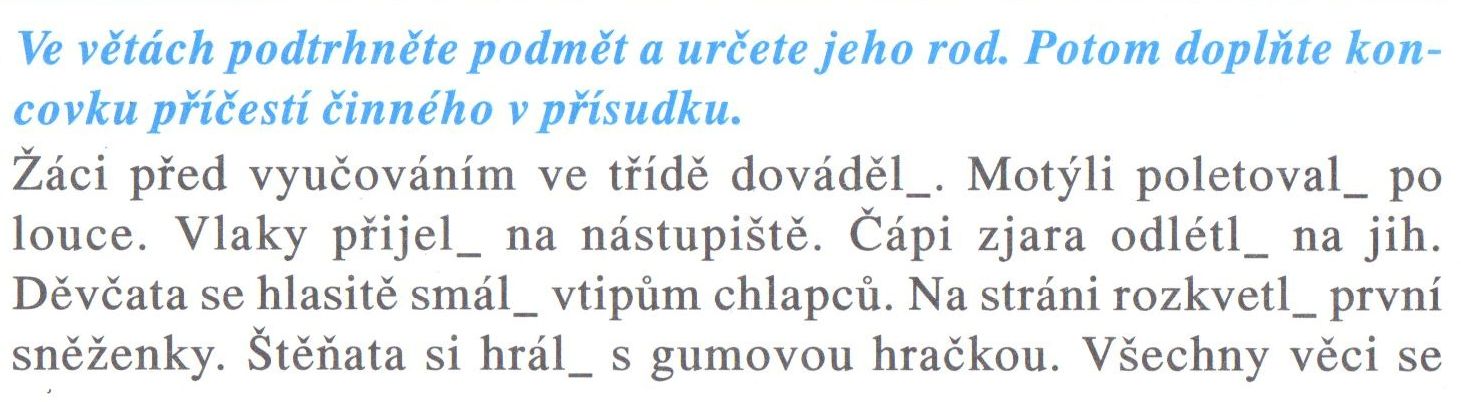 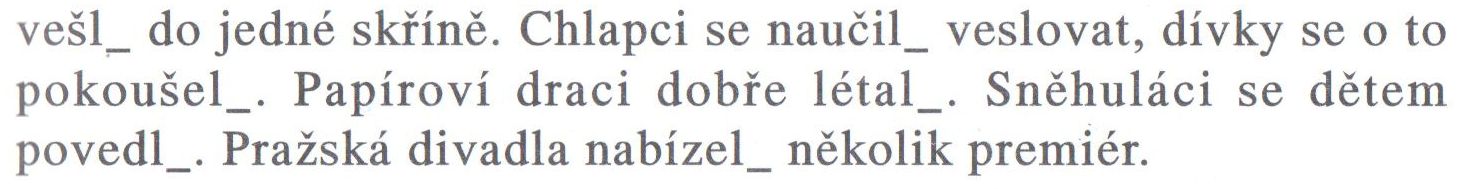 2. Přepiš v množném čísle a podtrhni tužkou podměty a přísudky (podmět a přísudek) 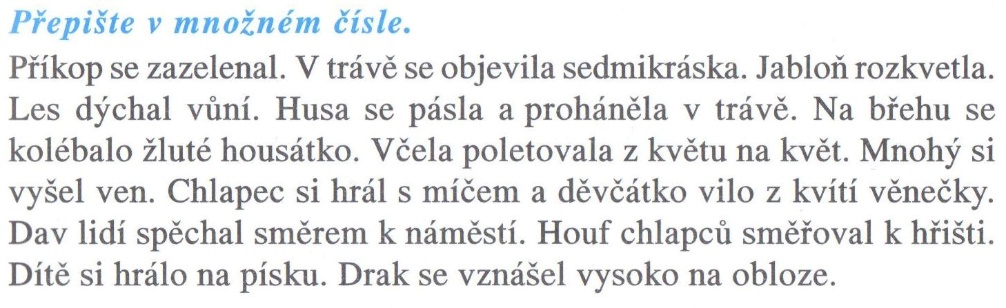 